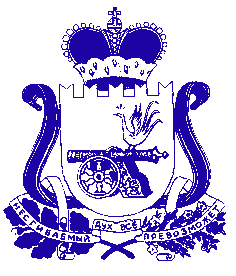 АДМИНИСТРАЦИЯ МУНИЦИПАЛЬНОГО ОБРАЗОВАНИЯ «КРАСНИНСКИЙ РАЙОН»  СМОЛЕНСКОЙ ОБЛАСТИП О С Т А Н О В Л Е Н И Еот 01.06.2022  №  267 Об утверждении Административного регламента «Признание садового дома жилым домом и жилого дома садовым  на территории муниципального образования «Краснинский район» Смоленской области» В соответствии с Федеральным законом от 27 июля 2010года № 210-ФЗ «Об организации предоставления государственных муниципальных услуг», Порядком разработки и утверждения административных регламентов предоставления муниципальных услуг, утвержденным постановлением Администрации муниципального образования «Краснинский район» Смоленской области от 25.01.2013 года № 34, Администрация муниципального образования «Краснинский район» Смоленской области постановляет: 1.Утвердить прилагаемый Административный регламент предоставления муниципальной услуги «Признание садового дома жилым домом и жилого дома садовым на территории муниципального образования «Краснинский район» Смоленской области».2. Настоящее постановление разместить на официальном сайте  муниципального образования «Краснинский район» Смоленской области в информационно – телекоммуникационной сети «Интернет».3.  Настоящее постановление вступает в силу с момента его подписания.И.о.Главы муниципального образования«Краснинский район»Смоленской области                                                    		                  А.В. ГерасимовУтвержден постановлением Администрациимуниципального образования«Краснинский район»Смоленской областиот  01.06.2022  №  267АДМИНИСТРАТИВНЫЙ РЕГЛАМЕНТпредоставления муниципальной услуги«Признание садового дома жилым домом и жилого домасадовым домом на территории муниципального образования «Краснинский район» Смоленской области»Общие положенияАдминистративный регламент предоставления муниципальной услуги «Признание садового дома жилым домом и жилого дома садовым домом на территории муниципального образования «Краснинский район» Смоленской области» (далее – Административный регламент) разработан в целях повышения качества и доступности предоставления муниципальной услуги, определяет стандарт, сроки и последовательность действий (административных процедур) при осуществлении полномочий по признанию садового дома жилым домом и жилого дома садовым домом на территории муниципального образования «Краснинский район» Смоленской области Администрацией муниципального образования «Краснинский район» Смоленской области при оказании муниципальной услуги. Настоящий Административный регламент регулирует отношения, возникающие при оказании следующих подуслуг:- признания садового дома жилым домом;- признания жилого дома садовым домом.1.2. Заявителями на получение муниципальной услуги являются физические и юридические лица, индивидуальные предприниматели, являющиеся собственниками садового дома или жилого дома, расположенного на территории муниципального образования «Краснинский район» Смоленской области (далее – Заявитель).1.3. Интересы заявителей, указанных в пункте 1.2 настоящего Административного регламента, могут представлять лица, обладающие соответствующими полномочиями (далее – Представитель).1.4. Информирование о порядке предоставления муниципальной услуги осуществляется:1) непосредственно при личном приеме заявителя в Администрации муниципального образования «Краснинский район» Смоленской области (далее - Уполномоченный орган) или многофункциональном центре предоставления государственных и муниципальных услуг (далее – МФЦ);2) по телефону Уполномоченного органа или МФЦ;3) письменно, в том числе посредством электронной почты, факсимильной связи;4) посредством размещения в открытой и доступной форме информации:- в федеральной государственной информационной системе «Единый портал государственных и муниципальных услуг (функций)» (https://www.gosuslugi.ru/) (далее – ЕПГУ, Единый портал);- на региональном портале государственных и муниципальных услуг (функций), являющегося государственной информационной системой субъекта Российской Федерации (далее – региональный портал);- на официальном сайте Уполномоченного органа: https://admin-smolensk.ru/~krasniy/; e-mail: krasniy@admin.smolensk.ru;5) посредством размещения информации на информационных стендах Уполномоченного органа или МФЦ.1.5. Информирование осуществляется по вопросам, касающимся:- способов подачи заявления о признании садового дома жилым домом и жилого дома садовым домом на территории муниципального образования «Краснинский район» Смоленской области (далее – заявление о признании садового дома жилым домом и жилого дома садовым домом);- адресов Уполномоченного органа и МФЦ, обращение в которые необходимо для предоставления муниципальной услуги;- справочной информации о работе Уполномоченного органа (структурных подразделений Уполномоченного органа);- документов, необходимых для предоставления муниципальной услуги;- порядка и сроков предоставления муниципальной услуги;- порядка получения сведений о ходе рассмотрения заявления о признании садового дома жилым домом и жилого дома садовым домом и о результатах предоставления муниципальной услуги;- порядка досудебного (внесудебного) обжалования действий (бездействия) должностных лиц, и принимаемых ими решений при предоставлении муниципальной услуги.Получение информации по вопросам предоставления муниципальной услуги и услуг, которые являются необходимыми и обязательными для предоставления муниципальной услуги осуществляется бесплатно.1.6. При устном обращении Заявителя (лично или по телефону) должностное лицо Уполномоченного органа, работник МФЦ, осуществляющий консультирование, подробно и в вежливой (корректной) форме информирует обратившегося по интересующим вопросам.Ответ на телефонный звонок должен начинаться с информации о наименовании органа, в который позвонил Заявитель, фамилии, имени, отчества (последнее – при наличии) и должности специалиста, принявшего телефонный звонок.Если должностное лицо Уполномоченного органа не может самостоятельно дать ответ, телефонный звонок должен быть переадресован (переведен) на другое должностное лицо или же обратившемуся лицу должен быть сообщен телефонный номер, по которому можно будет получить необходимую информацию. Если подготовка ответа требует продолжительного времени, он предлагает Заявителю один из следующих вариантов дальнейших действий:- изложить обращение в письменной форме;- назначить другое время для консультаций.Должностное лицо Уполномоченного органа не вправе осуществлять информирование, выходящее за рамки стандартных процедур и условий предоставления муниципальной услуги, и влияющее прямо или косвенно на принимаемое решение.Продолжительность информирования по телефону не должна превышать 10 минут.Информирование осуществляется в соответствии с графиком приема граждан.1.7. По письменному обращению должностное лицо Уполномоченного органа, ответственный за предоставление муниципальной услуги, подробно в письменной форме разъясняет гражданину сведения по вопросам, указанным в пункте 1.5. настоящего Административного регламента в порядке, установленном Федеральным законом от 02.05.2006 № 59-ФЗ «О порядке рассмотрения обращений граждан Российской Федерации» (далее – Федеральный закон № 59-ФЗ).1.8. На ЕПГУ размещаются сведения, предусмотренные Положением о федеральной государственной информационной системе «Федеральный реестр государственных и муниципальных услуг (функций)», утвержденным постановлением Правительства Российской Федерации от 24.10.2011 № 861.Доступ к информации о сроках и порядке предоставления муниципальной услуги осуществляется без выполнения заявителем каких-либо требований, в том числе без использования программного обеспечения, установка которого на технические средства заявителя требует заключения лицензионного или иного соглашения с правообладателем программного обеспечения, предусматривающего взимание платы, регистрацию или авторизацию заявителя или предоставление им персональных данных.1.9. На официальном сайте Уполномоченного органа, на стендах в местах предоставления муниципальной услуги и в МФЦ размещается следующая справочная информация:- о месте нахождения и графике работы Уполномоченного органа и их структурных подразделений, ответственных за предоставление муниципальной услуги, а также МФЦ;- справочные телефоны структурных подразделений Уполномоченного органа, ответственных за предоставление муниципальной услуги, в том числе номер телефона-автоинформатора (при наличии);- адрес официального сайта, а также электронной почты и (или) формы обратной связи Уполномоченного органа в сети «Интернет».1.10. В залах ожидания Уполномоченного органа размещаются нормативные правовые акты, регулирующие порядок предоставления муниципальной услуги, в том числе Административный регламент, которые по требованию заявителя предоставляются ему для ознакомления.1.11. Размещение информации о порядке предоставления муниципальной услуги на информационных стендах в помещении МФЦ осуществляется в соответствии с соглашением, заключенным между МФЦ и Уполномоченным органом с учетом требований к информированию, установленных Административным регламентом.1.12. Информация о ходе рассмотрения заявления о признании садового дома жилым домом и жилого дома садовым домом и о результатах предоставления муниципальной услуги может быть получена заявителем (его представителем) в личном кабинете на ЕПГУ, региональном портале, а также в соответствующем структурном подразделении Уполномоченного органа при обращении заявителя лично, по телефону посредством электронной почты.2. Стандарт предоставления муниципальной услуги2.1. Наименование муниципальной услуги «Признание садового дома жилым домом и жилого дома садовым домом на территории муниципального образования «Краснинский район» Смоленской области».Муниципальная услуга предоставляется Уполномоченным органом – Администрацией муниципального образования «Краснинский район» Смоленской области.2.2. Состав заявителей.Заявителями при обращении за получением услуги являются физические и юридические лица, индивидуальные предприниматели, являющиеся собственниками садового дома или жилого дома, расположенного на территории муниципального образования «Краснинский район» Смоленской области.Заявитель вправе обратиться за получением услуги через представителя. Полномочия представителя, выступающего от имени заявителя, подтверждаются доверенностью, оформленной в соответствии с требованиями законодательства Российской Федерации.2.3. Правовые основания для предоставления услуги:- Градостроительный кодекс Российской Федерации;- Земельный кодекс Российской Федерации;- Федеральный закон «Об общих принципах организации местного самоуправления в Российской Федерации»;- Федеральный закон «Об организации предоставления государственных и муниципальных услуг»;- Федеральный закон «Об объектах культурного наследия (памятниках истории и культуры) народов Российской Федерации»;- Федеральный закон «Об электронной подписи»;- Федеральный закон «О персональных данных»;- постановление Правительства Российской Федерации от 22.12.2012 № 1376 «Об утверждении Правил организации деятельности многофункциональных центров предоставления государственных и муниципальных услуг»;- постановление Правительства Российской Федерации от 27.09. 2011 г. № 797 «О взаимодействии между многофункциональными центрами предоставления государственных и муниципальных услуг и федеральными органами исполнительной власти, органами государственных внебюджетных фондов, органами государственной власти субъектов Российской Федерации, органами местного самоуправления»;- постановление Правительства Российской Федерации от 25.01.2013 № 33 «Об использовании простой электронной подписи при оказании государственных и муниципальных услуг»;- постановление Правительства Российской Федерации от 18.03. 2015 № 250 «Об утверждении требований к составлению и выдаче заявителям документов на бумажном носителе, подтверждающих содержание электронных документов, направленных в многофункциональный центр предоставления государственных и муниципальных услуг по результатам предоставления государственных и муниципальных услуг органами, предоставляющими государственные услуги, и органами, предоставляющими муниципальные услуги, и к выдаче заявителям на основании информации из информационных систем органов, предоставляющих государственные услуги, и органов, предоставляющих муниципальные услуги, в том числе с использованием информационно-технологической и коммуникационной инфраструктуры, документов, включая составление на бумажном носителе и заверение выписок из указанных информационных систем»;- постановление Правительства Российской Федерации от 26.03.2016 № 236 «О требованиях к предоставлению в электронной форме государственных и муниципальных услуг»;- постановление Правительства Российской Федерации от 28.01.2006 № 47 «Об утверждении Положения о признании помещения жилым помещением, жилого помещения непригодным для проживания, многоквартирного дома аварийным и подлежащим сносу или реконструкции, садового дома жилым домом и жилого дома садовым домом» (далее – Положение);- настоящий Административный регламент.2.4. Заявитель или его представитель представляет в Уполномоченный орган заявление о признании садового дома жилым домом или жилого дома садовым домом (далее – заявление), а также прилагаемые к нему документы, указанные в пункте 2.8 настоящего Административного регламента, одним из следующих способов по выбору заявителя:а) в электронной форме посредством федеральной государственной информационной системы «Единый портал государственных и муниципальных услуг (функций)», регионального портала государственных и муниципальных услуг (функций), являющегося государственной информационной системой субъекта Российской Федерации.В случае направления заявления и прилагаемых к нему документов указанным способом заявитель (представитель заявителя), прошедший процедуры регистрации, идентификации и аутентификации с использованием Единой системы идентификации и аутентификации (далее – ЕСИА), заполняет форму указанного уведомления с использованием интерактивной формы в электронном виде.б) на бумажном носителе посредством личного обращения в Уполномоченный орган, в том числе через МФЦ в соответствии с соглашением о взаимодействии между МФЦ и Уполномоченным органом в соответствии с постановлением Правительства Российской Федерации от 27.09.2011 № 797 «О взаимодействии между МФЦ предоставления государственных и муниципальных услуг и федеральными органами исполнительной власти, органами государственных внебюджетных фондов, органами государственной власти субъектов Российской Федерации, органами местного самоуправления», либо посредством почтового отправления с уведомлением о вручении.В целях предоставления услуги заявителю или его представителю обеспечивается в МФЦ доступ к Единому порталу, региональному порталу в соответствии с постановлением Правительства Российской Федерации от 22.12.2012 № 1376 «Об утверждении Правил организации деятельности многофункциональных центров предоставления государственных и муниципальных услуг».2.5. Документы, прилагаемые к заявлению, представляемые в электронной форме, направляются в следующих форматах:а) xml - для документов, в отношении которых утверждены формы и требования по формированию электронных документов в виде файлов в формате xml;б) doc, docx, odt - для документов с текстовым содержанием, не включающим формулы;в) pdf, jpg, jpeg - для документов с текстовым содержанием, в том числе включающих формулы и (или) графические изображения, а также документов с графическим содержанием.2.6. В случае если оригиналы документов, прилагаемых к заявлению, выданы и подписаны уполномоченным органом на бумажном носителе, допускается формирование таких документов, представляемых в электронной форме, путем сканирования непосредственно с оригинала документа (использование копий не допускается), которое осуществляется с сохранением ориентации оригинала документа в разрешении 300-500 dpi (масштаб 1:1) и всех аутентичных признаков подлинности (графической подписи лица, печати, углового штампа бланка), с использованием следующих режимов:- «черно-белый» (при отсутствии в документе графических изображений и (или) цветного текста);- «оттенки серого» (при наличии в документе графических изображений, отличных от цветного графического изображения);- «цветной» или «режим полной цветопередачи» (при наличии в документе цветных графических изображений либо цветного текста).Количество файлов должно соответствовать количеству документов, каждый из которых содержит текстовую и (или) графическую информацию.2.7. Документы, прилагаемые заявителем к заявлению, представляемые в электронной форме, должны обеспечивать возможность идентифицировать документ и количество листов в документе.Документы, подлежащие представлению в форматах xls, xlsx или ods, формируются в виде отдельного документа, представляемого в электронной форме.2.8. Исчерпывающий перечень документов, необходимых для предоставления услуги, подлежащих представлению заявителем самостоятельно:а) заявление о предоставлении государственной услуги по форме согласно, приложению № 1 к настоящему Административному регламенту (далее - заявление).В случае направления заявления посредством ЕПГУ формирование заявления осуществляется посредством заполнения интерактивной формы на ЕПГУ без необходимости дополнительной подачи заявления в какой-либо иной форме.В заявлении также указывается один из следующих способов направления результата предоставления государственной услуги:- в форме электронного документа в личном кабинете на ЕПГУ;- на бумажном носителе в виде распечатанного экземпляра электронного документа в Уполномоченном органе, многофункциональном центре;- на бумажном носителе в Уполномоченном органе, МФЦ;б) документ, удостоверяющий личность Заявителя или представителя Заявителя (предоставляется в случае личного обращения в Уполномоченный орган). В случае направления заявления посредством ЕПГУ сведения из документа, удостоверяющего личность Заявителя, представителя формируются при подтверждении учетной записи в Единой системе идентификации и аутентификации из состава соответствующих данных указанной учетной записи и могут быть проверены путем направления запроса с использованием системы межведомственного электронного взаимодействия.в) документ, подтверждающий полномочия представителя Заявителя действовать от имени Заявителя (в случае обращения за предоставлением услуги представителя Заявителя). При обращении посредством ЕПГУ указанный документ, выданный организацией, удостоверяется усиленной квалифицированной электронной подписью правомочного должностного лица организации, а документ, выданный физическим лицом, - усиленной квалифицированной электронной подписью нотариуса с приложением файла открепленной усиленной квалифицированной электронной подписи в формате sig3.Для подуслуги «Признания садового дома жилым домом»:г) правоустанавливающие документы на садовый дом (в случае, если право собственности заявителя на садовый дом не зарегистрировано в ЕГРН, или нотариально заверенную копию такого документа);д) заключение по обследованию технического состояния объекта, подтверждающее соответствие садового дома требованиям к надежности и безопасности, установленным частью 2 статьи 5, статьями 7, 8 и 10 Федерального закона «Технический регламент о безопасности зданий и сооружений», выданное индивидуальным предпринимателем или юридическим лицом, которые являются членами саморегулируемой организации в области инженерных изысканий (в случае признания садового дома жилым домом);е) в случае, если садовый дом или жилой дом обременен правами третьих лиц, - нотариально удостоверенное согласие третьих лиц на признание садового дома жилым в случае, если садовый дом обременен правами указанных лиц.Для подуслуги «Признания жилого дома садовым домом»:ж) правоустанавливающие документы на жилой дом (в случае, если право собственности заявителя на жилой дом не зарегистрировано в ЕГРН, или нотариально заверенную копию такого документа);з) нотариально удостоверенное согласие третьих лиц на признание жилого дома садовым домом в случае, если жилой дом обременен правами указанных лиц.2.9. Исчерпывающий перечень необходимых для предоставления услуги документов (их копий или сведений, содержащихся в них), которые запрашиваются Уполномоченным органом в порядке межведомственного информационного взаимодействия (в том числе с использованием единой системы межведомственного электронного взаимодействия и подключаемых к ней региональных систем межведомственного электронного взаимодействия) в государственных органах, органах местного самоуправления и подведомственных государственным органам и органам местного самоуправления организациях, в распоряжении которых находятся указанные документы и которые заявитель вправе представить по собственной инициативе:- выписка из Единого государственного реестра недвижимости об основных характеристиках и зарегистрированных правах на объект недвижимости (далее - выписка из ЕГРН), содержащую сведения о зарегистрированных правах заявителя на садовый дом или жилой дом, либо правоустанавливающий документ на жилой дом или садовый дом в случае, если право собственности заявителя на садовый дом или жилой дом не зарегистрировано в Едином государственном реестре недвижимости, или нотариально заверенную копию такого документа.В случае подачи документов от представителя Заявителя с ролью «юридическое лицо», «индивидуальный предприниматель» дополнительно предоставляются документы необходимые в соответствии с нормативными правовыми актами для предоставления муниципальной услуги, которые находятся в распоряжении государственных органов, органов местного самоуправления иных органов, участвующих в предоставлении государственных и муниципальных услуг:- Выписка из Единого государственного реестра юридических лиц;- Выписка из Единого государственного реестра индивидуальных предпринимателей.2.10. Регистрация заявления, представленного в Уполномоченный орган способами, указанными в пункте 2.4 настоящего Административного регламента, осуществляется не позднее одного рабочего дня, следующего за днем его поступления.В случае направления заявления в электронной форме способом, указанным в подпункте «а» пункта 2.4 настоящего Административного регламента, вне рабочего времени Уполномоченного органа либо в выходной, нерабочий праздничный день днем поступления уведомления об окончании строительства считается первый рабочий день, следующий за днем направления указанного уведомления.2.11. Срок предоставления услуги составляет не более десяти рабочих дней со дня поступления заявления о признание садового дома жилым домом и жилого дома садовым домом в Уполномоченный орган.2.12. Исчерпывающий перечень оснований для приостановления предоставления услуги или отказа в предоставлении услуги.Для подуслуги «Признание садового дома жилым домом»:1) непредставление заявителем заключения по обследованию технического состояния объекта, подтверждающее соответствие садового дома требованиям к надежности и безопасности, установленным частью 2 статьи 5, статьями 7, 8 и 10 Федерального закона от 30.12.2009 № 384-ФЗ «Технический регламент о безопасности зданий и сооружений», выданное индивидуальным предпринимателем или юридическим лицом, которые являются членами саморегулируемой организации в области инженерных изысканий;2) поступления в уполномоченный орган местного самоуправления сведений, содержащихся в ЕГРН, о зарегистрированном праве собственности на садовый дом лица, не являющегося заявителем;3) непредставление заявителем правоустанавливающего документа на объект недвижимости или нотариально заверенной копии такого документа в течение 15 календарных дней после поступления в уполномоченный орган местного самоуправления уведомления об отсутствии в ЕГРН сведений о зарегистрированных правах на садовый дом;4) непредставление заявителем нотариально удостоверенного согласия третьих лиц в случае, если садовый дом обременен правами указанных лиц;5) размещение садового дома на земельном участке, виды разрешенного использования которого, установленные в соответствии с законодательством Российской Федерации, не предусматривают такого размещения.6) отсутствие документов (сведений), предусмотренных нормативными правовыми актами Российской Федерации;7) документы (сведения), представленные заявителем, противоречат документам (сведениям), полученным в рамках межведомственного взаимодействия.Для подуслуги «Признание жилого дома садовым домом»:8) поступление в уполномоченный орган местного самоуправления сведений, содержащихся в ЕГРН сведений о зарегистрированных правах на жилой дом;9) непредставление заявителем правоустанавливающего документа на объект недвижимости или нотариально заверенной копии такого документа в течение 15 календарных дней после поступления в уполномоченный орган местного самоуправления уведомления об отсутствии в ЕГРН сведений о зарегистрированных правах на жилой дом;10) непредставление заявителем нотариально удостоверенного согласия третьих лиц в случае, если жилой дом обременен правами указанных лиц;11) размещение жилого дома на земельном участке, виды разрешенного использования, установленные в соответствии с законодательством Российской Федерации, не предусматривают такого размещения;12) использования жилого дома заявителем или иным лицом в качестве места постоянного проживания;13) отсутствие документов (сведений), предусмотренных нормативными правовыми актами Российской Федерации;14) документы (сведения), представленные заявителем, противоречат документам (сведениям), полученным в рамках межведомственного взаимодействия.2.13. Исчерпывающий перечень оснований для отказа в приеме документов, указанных в пункте 2.8 настоящего Административного регламента, в том числе представленных в электронной форме:а) заявление о предоставлении услуги подано в орган государственной власти, орган местного самоуправления или организацию, в полномочия которых не входит предоставление услуг;б) представленные документы или сведения утратили силу на момент обращения за услугой (документ, удостоверяющий личность, документ, удостоверяющий полномочия представителя заявителя, в случае обращения за предоставлением услуги указанным лицом);в) предоставленные заявителем документы содержат подчистки и исправления текста, не заверенные в порядке, установленном законодательством Российской Федерации;г) документы содержат подтверждения, наличие которых не позволяет в полном объеме использовать информацию и сведения, содержащиеся в документах для предоставления услуги;д) неполное заполнение полей в форме заявления, в том числе в интерактивной форме заявления на ЕПГУ;е) подача запроса о предоставлении услуги и документов, необходимых для предоставления услуги;ж) предоставление заявителем неполного комплекта документов, необходимых для предоставления;з) заявление подано лицом, не имеющим полномочий представлять интересы заявителя.2.14. Решение об отказе в приеме документов, указанных в пункте 2.8 настоящего Административного регламента, оформляется по форме согласно приложению № 2 к настоящему Административного регламенту.2.15. Решение об отказе в приеме документов, указанных в пункте 2.8 настоящего Административного регламента, направляется заявителю способом, определенным заявителем в заявление о предоставлении государственной услуги, не позднее рабочего для, следующего за днем получения заявления, либо выдается в день личного обращения за получением указанного решения в МФЦ или Уполномоченный орган.2.16. Отказ в приеме документов, указанных в пункте 2.8 настоящего Административного регламента, не препятствует повторному обращению заявителя в Уполномоченный орган за получением услуги.2.17. Результатом предоставления услуги является:1) решение уполномоченного органа о признании садового дома жилым домом или жилого дома садовым домом;2) решения об отказе в предоставлении услуги.2.18. Форма решения о признании садового дома жилым домом и жилого дома садовым домом утверждена приложением № 2.2.19. Предоставление услуги осуществляется без взимания платы.2.20. Сведения о ходе рассмотрения заявления, направленного способом, указанным в подпункте «а» пункта 2.4 настоящего Административного регламента, доводятся до заявителя путем уведомления об изменении статуса уведомления в личном кабинете заявителя на Едином портале, региональном портале.Сведения о ходе рассмотрения заявления, направленного способом, указанным в подпункте «б» пункта 2.4 настоящего Административного регламента, предоставляются заявителю на основании его устного (при личном обращении либо по телефону в Уполномоченный орган, МФЦ) либо письменного запроса, составляемого в произвольной форме, без взимания платы. Письменный запрос может быть подан:а) на бумажном носителе посредством личного обращения в Уполномоченный орган, в том числе через МФЦ либо посредством почтового отправления с объявленной ценностью при его пересылке, описью вложения и уведомлением о вручении;б) в электронной форме посредством электронной почты.На основании запроса сведения о ходе рассмотрения заявления доводятся до заявителя в устной форме (при личном обращении либо по телефону в Уполномоченный орган, МФЦ) в день обращения заявителя либо в письменной форме, в том числе в электронном виде, если это предусмотрено указанным запросом, в течение двух рабочих дней со дня поступления соответствующего запроса.2.21. Порядок исправления допущенных опечаток и ошибок в решении уполномоченного органа о признании садового дома жилым домом или жилого дома садовым домом.Заявитель вправе обратиться в Уполномоченный орган с заявлением об исправлении допущенных опечаток и ошибок в решении уполномоченного органа о признании садового дома жилым домом или жилого дома садовым домом (далее – заявление об исправлении допущенных опечаток и ошибок) по форме согласно Приложению № 4 к настоящему Административному регламенту, в порядке, установленном пунктами 2.4 – 2.7, 2.10 настоящего Административного регламента.В случае подтверждения наличия допущенных опечаток, ошибок в решении уполномоченного органа о признании садового дома жилым домом или жилого дома садовым домом Уполномоченный орган вносит исправления в ранее выданное решение о признании садового дома жилым домом или жилого дома садовым домом. Дата и номер выданного решения о признании садового дома жилым домом или жилого дома садовым домом не изменяются, а в соответствующей графе решения уполномоченного органа о признании садового дома жилым домом или жилого дома садовым домом указывается основание для внесения исправлений и дата внесения исправлений.Решение уполномоченного органа о признании садового дома жилым домом или жилого дома садовым домом с внесенными исправлениями допущенных опечаток и ошибок либо решение об отказе во внесении исправлений в решение уполномоченного органа о признании садового дома жилым домом или жилого дома садовым домом по форме согласно Приложению № 5 к настоящему Административному регламенту направляется заявителю в порядке, установленном пунктом 2.20 настоящего Административного регламента, способом, указанным в заявлении об исправлении допущенных опечаток и ошибок, в течение пяти рабочих дней с даты поступления заявления об исправлении допущенных опечаток и ошибок.2.26. Исчерпывающий перечень оснований для отказа в исправлении допущенных опечаток и ошибок в уведомлении о соответствии, уведомлении о несоответствии:а) несоответствие заявителя кругу лиц, указанных в пункте 2.2 настоящего Административного регламента;б) отсутствие факта допущения опечаток и ошибок в уведомлении о соответствии, уведомлении о несоответствии.2.27. Порядок выдачи дубликата решения уполномоченного органа о признании садового дома жилым домом или жилого дома садовым домом.Заявитель вправе обратиться в Уполномоченный орган с заявлением о выдаче дубликата решения о признании садового дома жилым домом или жилого дома садовым домом (далее – заявление о выдаче дубликата) по форме согласно Приложению № 6 к настоящему Административному регламенту, в порядке, установленном пунктами 2.4 – 2.7, 2.10 настоящего Административного регламента.В случае отсутствия оснований для отказа в выдаче дубликата уведомления о соответствии, уведомления о несоответствии, установленных пунктом 2.28 настоящего Административного регламента, Уполномоченный орган выдает дубликат решения уполномоченного органа о признании садового дома жилым домом или жилого дома садовым домом с тем же регистрационным номером, который был указан в ранее выданном решении уполномоченного органа о признании садового дома жилым домом или жилого дома садовым домом.Дубликат решения уполномоченного органа о признании садового дома жилым домом или жилого дома садовым домом либо решение об отказе в выдаче дубликата решения уполномоченного органа о признании садового дома жилым домом или жилого дома садовым домом направляется заявителю в порядке, установленном пунктом 2.20 настоящего Административного регламента, способом, указанным заявителем в заявлении о выдаче дубликата, в течение пяти рабочих дней с даты поступления заявления о выдаче дубликата.2.28. Исчерпывающий перечень оснований для отказа в выдаче дубликата уведомления о соответствии, уведомления о несоответствии:- несоответствие заявителя кругу лиц, указанных в пункте 2.2 настоящего Административного регламента.2.29. Максимальный срок ожидания в очереди при подаче запроса о предоставлении муниципальной услуги и при получении результата предоставления муниципальной услуги в Уполномоченном органе или МФЦ составляет не более 15 минут.2.30. Услуги, необходимые и обязательные для предоставления муниципальной услуги, отсутствуют.2.31. При предоставлении муниципальной услуги запрещается требовать от заявителя:- представления документов и информации или осуществления действий, представление или осуществление которых не предусмотрено нормативными правовыми актами, регулирующими отношения, возникающие в связи с предоставлением муниципальной услуги;- представления документов и информации, которые в соответствии с нормативными правовыми актами Российской Федерации и Смоленской области, муниципальными правовыми актами муниципального образования «Краснинский район» находятся в распоряжении органов, предоставляющих муниципальную услугу, государственных органов, органов местного самоуправления и (или) подведомственных государственным органам и органам местного самоуправления организаций, участвующих в предоставлении муниципальных услуг, за исключением документов, указанных в части 6 статьи 7 Федерального закона от 27.07.2010 № 210-ФЗ «Об организации предоставления государственных и муниципальных услуг» (далее – Федеральный закон № 210-ФЗ);- представления документов и информации, отсутствие и (или) недостоверность которых не указывались при первоначальном отказе в приеме документов, необходимых для предоставления муниципальной услуги, либо в предоставлении муниципальной услуги, за исключением следующих случаев:- изменение требований нормативных правовых актов, касающихся предоставления муниципальной услуги, после первоначальной подачи заявления;- наличие ошибок в заявлении и документах, поданных заявителем после первоначального отказа в приеме документов, необходимых для предоставления муниципальной услуги, либо в предоставлении муниципальной услуги и не включенных в представленный ранее комплект документов;- истечение срока действия документов или изменение информации после первоначального отказа в приеме документов, необходимых для предоставления муниципальной услуги, либо в предоставлении муниципальной услуги;- выявление документально подтвержденного факта (признаков) ошибочного или противоправного действия (бездействия) должностного лица Уполномоченного органа, служащего, работника МФЦ, работника организации, предусмотренной частью 1.1 статьи 16 Федерального закона № 210-ФЗ, при первоначальном отказе в приеме документов, необходимых для предоставления муниципальной услуги, либо в предоставлении муниципальной услуги, о чем в письменном виде за подписью руководителя Уполномоченного органа, руководителя МФЦ при первоначальном отказе в приеме документов, необходимых для предоставления муниципальной услуги, либо руководителя организации, предусмотренной частью 1.1 статьи 16 Федерального закона № 210-ФЗ, уведомляется заявитель, а также приносятся извинения за доставленные неудобства.2.32. Местоположение административных зданий, в которых осуществляется прием заявлений и документов, необходимых для предоставления муниципальной услуги, а также выдача результатов предоставления муниципальной услуги, должно обеспечивать удобство для граждан с точки зрения пешеходной доступности от остановок общественного транспорта.В случае если имеется возможность организации стоянки (парковки) возле здания (строения), в котором размещено помещение приема и выдачи документов, организовывается стоянка (парковка) для личного автомобильного транспорта заявителей. За пользование стоянкой (парковкой) с заявителей плата не взимается. Для парковки специальных автотранспортных средств инвалидов на стоянке (парковке) выделяется не менее 10% мест (но не менее одного места) для бесплатной парковки транспортных средств, управляемых инвалидами I, II групп, а также инвалидами III группы в порядке, установленном Правительством Российской Федерации, и транспортных средств, перевозящих таких инвалидов и (или) детей-инвалидов.В целях обеспечения беспрепятственного доступа заявителей, в том числе передвигающихся на инвалидных колясках, вход в здание и помещения, в которых предоставляется муниципальная услуга, оборудуются пандусами, поручнями, тактильными (контрастными) предупреждающими элементами, иными специальными приспособлениями, позволяющими обеспечить беспрепятственный доступ и передвижение инвалидов, в соответствии с законодательством Российской Федерации о социальной защите инвалидов.Центральный вход в здание Уполномоченного органа должен быть оборудован информационной табличкой (вывеской), содержащей информацию:- наименование;- местонахождение и юридический адрес;- режим работы;- график приема;- номера телефонов для справок.Помещения, в которых предоставляется муниципальная услуга, должны соответствовать санитарно-эпидемиологическим правилам и нормативам.Помещения, в которых предоставляется муниципальная услуга, оснащаются:- противопожарной системой и средствами пожаротушения;- системой оповещения о возникновении чрезвычайной ситуации;- средствами оказания первой медицинской помощи;- туалетными комнатами для посетителей.Зал ожидания Заявителей оборудуется стульями, скамьями, количество которых определяется исходя из фактической нагрузки и возможностей для их размещения в помещении, а также информационными стендами.Тексты материалов, размещенных на информационном стенде, печатаются удобным для чтения шрифтом, без исправлений, с выделением наиболее важных мест полужирным шрифтом.Места для заполнения заявлений оборудуются стульями, столами (стойками), бланками заявлений, письменными принадлежностями.Места приема Заявителей оборудуются информационными табличками (вывесками) с указанием:- номера кабинета и наименования отдела;- фамилии, имени и отчества (последнее – при наличии), должности ответственного лица за прием документов;- графика приема Заявителей.Рабочее место каждого ответственного лица за прием документов, должно быть оборудовано персональным компьютером с возможностью доступа к необходимым информационным базам данных, печатающим устройством (принтером) и копирующим устройством.Лицо, ответственное за прием документов, должно иметь настольную табличку с указанием фамилии, имени, отчества (последнее - при наличии) и должности.При предоставлении муниципальной услуги инвалидам обеспечиваются:- возможность беспрепятственного доступа к объекту (зданию, помещению), в котором предоставляется муниципальная услуга;- возможность самостоятельного передвижения по территории, на которой расположены здания и помещения, в которых предоставляется муниципальная услуга, а также входа в такие объекты и выхода из них, посадки в транспортное средство и высадки из него, в том числе с использование кресла-коляски;- сопровождение инвалидов, имеющих стойкие расстройства функции зрения и самостоятельного передвижения;- оказание инвалидам помощи в преодолении барьеров, мешающих получению ими государственных и муниципальных услуг наравне с другими лицами.2.33. Основными показателями доступности предоставления государственной (муниципальной) услуги являются:- наличие полной и понятной информации о порядке, сроках и ходе предоставления муниципальной услуги в информационно-телекоммуникационных сетях общего пользования (в том числе в сети «Интернет»), средствах массовой информации;- возможность получения заявителем уведомлений о предоставлении муниципальной услуги с помощью ЕПГУ, регионального портала;- возможность получения информации о ходе предоставления муниципальной услуги, в том числе с использованием информационно-коммуникационных технологий.2.34. Основными показателями качества предоставления муниципальной услуги являются:- своевременность предоставления муниципальной услуги в соответствии со стандартом ее предоставления, установленным настоящим Административным регламентом;- минимально возможное количество взаимодействий гражданина с должностными лицами, участвующими в предоставлении муниципальной услуги;- отсутствие обоснованных жалоб на действия (бездействие) сотрудников и их некорректное (невнимательное) отношение к заявителям;- отсутствие нарушений установленных сроков в процессе предоставления государственной (муниципальной) услуги;- отсутствие заявлений об оспаривании решений, действий (бездействия) Уполномоченного органа, его должностных лиц, принимаемых (совершенных) при предоставлении муниципальной услуги, по итогам рассмотрения которых вынесены решения об удовлетворении (частичном удовлетворении) требований заявителей.III. Состав, последовательность и сроки выполнения административных процедур (действий), требования к порядку их выполнения, в том числе особенности выполнения административных процедур в электронной форме3.1. Предоставление муниципальной услуги включает в себя следующие административные процедуры:- прием, проверка документов и регистрация заявления;- получение сведений посредством межведомственного информационного взаимодействия, в т.ч. с использованием Федеральной государственной информационной системы «Единая система межведомственного электронного взаимодействия» (далее – СМЭВ);- рассмотрение документов и сведений;- принятие решения;- выдача результата.3.2. При предоставлении  муниципальной услуги в электронной форме заявителю обеспечиваются:- получение информации о порядке и сроках предоставления муниципальной услуги;- формирование заявления;- прием и регистрация Уполномоченным органом заявления и иных документов, необходимых для предоставления муниципальной услуги;- получение результата предоставления муниципальной услуги;- получение сведений о ходе рассмотрения заявления;- осуществление оценки качества предоставления муниципальной услуги;- досудебное (внесудебное) обжалование решений и действий (бездействия) Уполномоченного органа либо действия (бездействие) должностных лиц Уполномоченного органа, предоставляющего  муниципальную услугу, либо муниципального служащего.3.3. Формирование заявления.Формирование заявления осуществляется посредством заполнения электронной формы заявления на ЕПГУ, региональном портале, без необходимости дополнительной подачи заявления в какой-либо иной форме.Форматно-логическая проверка сформированного заявления осуществляется после заполнения заявителем каждого из полей электронной формы заявления. При выявлении некорректно заполненного поля электронной формы заявления заявитель уведомляется о характере выявленной ошибки и порядке ее устранения посредством информационного сообщения непосредственно в электронной форме заявления.При формировании заявления заявителю обеспечивается:а) возможность копирования и сохранения заявления и иных документов, указанных в Административном регламенте, необходимых для предоставления муниципальной услуги;б) возможность печати на бумажном носителе копии электронной формы заявления;в) сохранение ранее введенных в электронную форму заявления значений в любой момент по желанию пользователя, в том числе при возникновении ошибок ввода и возврате для повторного ввода значений в электронную форму заявления;г) заполнение полей электронной формы заявления до начала ввода сведений заявителем с использованием сведений, размещенных в ЕСИА, и сведений, опубликованных на ЕПГУ, региональном портале, в части, касающейся сведений, отсутствующих в ЕСИА;д) возможность вернуться на любой из этапов заполнения электронной формы заявления без потери, ранее введенной информации;е) возможность доступа заявителя на ЕПГУ, региональном портале, к ранее поданным им заявления в течение не менее одного года, а также к частично сформированным уведомлениям – в течение не менее 3 месяцев.Сформированное и подписанное заявление, и иные документы, необходимые для предоставления муниципальной услуги, направляются в Уполномоченный орган посредством ЕПГУ, регионального портала.3.4. Уполномоченный орган обеспечивает в срок не позднее 1 рабочего дня с момента подачи заявления на ЕПГУ, региональный портал, а в случае его поступления в нерабочий или праздничный день, – в следующий за ним первый рабочий день прием документов, необходимых для предоставления муниципальной услуги, и направление заявителю электронного сообщения о поступлении заявления.3.5. Электронное заявление становится доступным для должностного лица Уполномоченного органа, ответственного за прием и регистрацию заявление (далее – ответственное должностное лицо), в государственной информационной системе, используемой Уполномоченным органом для предоставления муниципальной услуги (далее – ГИС).Ответственное должностное лицо:- проверяет наличие электронных заявлений, поступивших с ЕПГУ,- регионального портала, с периодом не реже 2 раз в день;- рассматривает поступившие заявления и приложенные образы документов (документы);- производит действия в соответствии с пунктом 3.4 настоящего Административного регламента.3.6. Заявителю в качестве результата предоставления муниципальной услуги обеспечивается возможность получения документа:- в форме электронного документа, подписанного усиленной квалифицированной электронной подписью уполномоченного должностного лица Уполномоченного органа, направленного заявителю в личный кабинет на ЕПГУ, региональном портале;- в виде бумажного документа, подтверждающего содержание электронного документа, который заявитель получает при личном обращении в МФЦ.3.7. Получение информации о ходе рассмотрения заявления и о результате предоставления муниципальной услуги производится в личном кабинете на ЕПГУ, региональном портале, при условии авторизации. Заявитель имеет возможность просматривать статус электронного заявления, а также информацию о дальнейших действиях в личном кабинете по собственной инициативе, в любое время.При предоставлении муниципальной услуги в электронной форме заявителю направляется:а) уведомление о приеме и регистрации заявления и иных документов, необходимых для предоставления муниципальной услуги, содержащее сведения о факте приема заявления и документов, необходимых для предоставления муниципальной услуги, и начале процедуры предоставления муниципальной услуги, а также сведения о дате и времени окончания предоставления муниципальной услуги либо мотивированный отказ в приеме документов, необходимых для предоставления муниципальной услуги;б) уведомление о результатах рассмотрения документов, необходимых для предоставления муниципальной услуги, содержащее сведения о принятии положительного решения о предоставлении муниципальной услуги и возможности получить результат предоставления муниципальной услуги либо мотивировать отказ в предоставлении муниципальной услуги.3.8. Оценка качества предоставления муниципальной услуги.Оценка качества предоставления муниципальной услуги осуществляется в соответствии с Правилами оценки гражданами эффективности деятельности руководителей территориальных органов федеральных органов исполнительной власти (их структурных подразделений) с учетом качества предоставления ими муниципальных услуг, а также применения результатов указанной оценки как основания для принятия решений о досрочном прекращении исполнения соответствующими руководителями своих должностных обязанностей, утвержденными постановлением Правительства Российской Федерации от 12.12.2012 № 1284 «Об оценке гражданами эффективности деятельности руководителей территориальных органов федеральных органов исполнительной власти (их структурных подразделений) и территориальных органов государственных внебюджетных фондов (их региональных отделений) с учетом качества предоставления муниципальных услуг, руководителей многофункциональных центров предоставления государственных и муниципальных услуг с учетом качества организации предоставления государственных и муниципальных услуг, а также о применении результатов указанной оценки как основания для принятия решений о досрочном прекращении исполнения соответствующими руководителями своих должностных обязанностей».3.9. Заявителю обеспечивается возможность направления жалобы на решения, действия или бездействие Уполномоченного органа, должностного лица Уполномоченного органа либо муниципального служащего в соответствии со статьей 11.2 Федерального закона № 210-ФЗ и в порядке, установленном постановлением Правительства Российской Федерации от 20.11.2012 № 1198 «О федеральной государственной информационной системе, обеспечивающей процесс досудебного, (внесудебного) обжалования решений и действий (бездействия), совершенных при предоставлении государственных и муниципальных услуг.IV. Формы контроля за исполнением административного регламента4.1. Текущий контроль за соблюдением и исполнением настоящего Административного регламента, иных нормативных правовых актов, устанавливающих требования к предоставлению муниципальной услуги, осуществляется на постоянной основе должностными лицами Уполномоченного органа, уполномоченными на осуществление контроля за предоставлением муниципальной услуги.Для текущего контроля используются сведения служебной корреспонденции, устная и письменная информация специалистов и должностных лиц Уполномоченного органа.Текущий контроль осуществляется путем проведения проверок:- решений о предоставлении (об отказе в предоставлении) муниципальной услуги;- выявления и устранения нарушений прав граждан;- рассмотрения, принятия решений и подготовки ответов на обращения граждан, содержащие жалобы на решения, действия (бездействие) должностных лиц.4.2. Контроль за полнотой и качеством предоставления муниципальной услуги включает в себя проведение плановых и внеплановых проверок.4.3. Плановые проверки осуществляются на основании годовых планов работы Уполномоченного органа, утверждаемых руководителем Уполномоченного органа.При плановой проверке полноты и качества предоставления муниципальной услуги контролю подлежат:- соблюдение сроков предоставления муниципальной услуги;- соблюдение положений настоящего Административного регламента;- правильность и обоснованность принятого решения об отказе в предоставлении муниципальной услуги.4.4. Основанием для проведения внеплановых проверок являются:- получение от государственных органов, органов местного самоуправления информации о предполагаемых или выявленных нарушениях нормативных правовых актов Российской Федерации, нормативных правовых актов Смоленской области и нормативных правовых актов муниципального образования «Краснинский  район» Смоленской области;- обращения граждан и юридических лиц на нарушения законодательства, в том числе на качество предоставления муниципальной услуги.4.5. По результатам проведенных проверок в случае выявления нарушений положений настоящего Административного регламента, нормативных правовых актов Смоленской области и нормативных правовых актов муниципального образования «Краснинский район» Смоленской области осуществляется привлечение виновных лиц к ответственности в соответствии с законодательством Российской Федерации.Персональная ответственность должностных лиц за правильность и своевременность принятия решения о предоставлении (об отказе в предоставлении) муниципальной услуги закрепляется в их должностных регламентах в соответствии с требованиями законодательства.4.6. Граждане, их объединения и организации имеют право осуществлять контроль за предоставлением муниципальной услуги путем получения информации о ходе предоставления муниципальной услуги, в том числе о сроках завершения административных процедур (действий).Граждане, их объединения и организации также имеют право:- направлять замечания и предложения по улучшению доступности и качества предоставления муниципальной услуги;- вносить предложения о мерах по устранению нарушений настоящего Административного регламента.4.7. Должностные лица Уполномоченного органа принимают меры к прекращению допущенных нарушений, устраняют причины и условия, способствующие совершению нарушений.Информация о результатах рассмотрения замечаний и предложений граждан, их объединений и организаций доводится до сведения лиц, направивших эти замечания и предложения.V. Досудебный (внесудебный) порядок обжалования решений                             и действий (бездействия) органа, предоставляющего                               муниципальную услугу, а также их должностных лиц,                             муниципальных служащихЗаявитель имеет право на обжалование решения и (или) действий (бездействия) Администрации, должностных лиц Администрации, муниципальных служащих, многофункционального центра, а также работника многофункционального центра при предоставлении муниципальной услуги в досудебном (внесудебном) порядке (далее – жалоба).Заявитель может обратиться с жалобой, в том числе в следующих случаях:1) нарушения срока регистрации запроса заявителя о предоставлении муниципальной услуги;2) нарушения срока предоставления муниципальной услуги;3) требование у заявителя документов или информации либо осуществления действий, представление или осуществление которых не предусмотрено нормативными правовыми актами Российской Федерации, нормативными правовыми актами субъектов Российской Федерации, муниципальными правовыми актами для предоставления государственной или муниципальной услуги;4) отказа в приеме у заявителя документов, предоставление которых предусмотрено федеральными нормативными правовыми актами, областными нормативными правовыми актами для предоставления муниципальной услуги;5) отказа в предоставлении муниципальной услуги, если основания отказа не предусмотрены федеральными законами и принятыми в соответствии с ними иными федеральными нормативными правовыми актами, областными нормативными правовыми актами;6) затребования с заявителя при предоставлении муниципальной услуги платы, не предусмотренной федеральными и областными нормативными правовыми актами;7) отказа Администрации, сотрудника отдела в исправлении допущенных опечаток и ошибок в выданных в результате предоставления муниципальной услуги документах либо нарушения установленного срока таких исправлений;8) нарушение срока или порядка выдачи документов по результатам предоставления муниципальной услуги;9) приостановление предоставления муниципальной услуги, если основания приостановления не предусмотрены федеральными законами и принятыми в соответствии с ними иными нормативными правовыми актами Российской Федерации, законами и иными нормативными правовыми актами субъектов Российской Федерации, муниципальными правовыми актами.10) требование у заявителя при предоставлении муниципальной услуги документов или информации, отсутствие и (или) недостоверность которых не указывались при первоначальном отказе в приеме документов, необходимых для предоставления муниципальной услуги, либо в предоставлении муниципальной услуги, за исключением случаев, предусмотренных пунктом 4 части 1 статьи 7 Федерального закона № 210-ФЗ.5.2. Ответ на жалобу заявителя не дается в случаях, если:- в жалобе не указаны фамилия заявителя, направившего жалобу, или почтовый адрес, по которому должен быть направлен ответ. Если в жалобе содержатся сведения о подготавливаемом, совершаемом или совершенном противоправном деянии, а также о лице, его подготавливающем, совершающем или совершившем, жалоба подлежит направлению в государственный орган в соответствии с его компетенцией;- текст жалобы не поддается прочтению, о чем в течение семи дней со дня регистрации жалобы сообщается заявителю, направившему жалобу, если его фамилия и почтовый адрес поддаются прочтению.Администрация при получении жалобы, в которой содержатся нецензурные либо оскорбительные выражения, угрозы жизни, здоровью и имуществу должностного лица, а также членов его семьи, вправе оставить жалобу без ответа по существу поставленных в ней вопросов и сообщить заявителю, направившему жалобу, о недопустимости злоупотребления правом.В случае если причины, по которым ответ по существу поставленных в жалобе вопросов не мог быть дан, в последующем были устранены, заявитель вправе вновь направить жалобу в Администрацию или соответствующему должностному лицу.5.3. Заявитель вправе подать жалобу в письменной форме на бумажном носителе, в электронной форме в Администрацию. Жалобы на решения, принятые Главой, рассматриваются непосредственно Главой.5.4. Жалоба может быть направлена по почте, с использованием информационно-телекоммуникационной сети «Интернет», официального сайта Администрации, а также может быть принята при личном приеме заявителя.5.5. Жалоба, поступившая в Администрацию, подлежит рассмотрению должностным лицом, наделенным полномочиями по рассмотрению жалоб, в течение пятнадцати рабочих дней со дня ее регистрации, а в случае обжалования отказа Администрации, должностного лица Администрации в приеме документов у заявителя либо в исправлении допущенных опечаток и ошибок или в случае обжалования нарушения установленного срока таких исправлений - в течение пяти рабочих дней со дня ее регистрации.5.6. Жалоба должна содержать:1) наименование Администрации, фамилию, имя, отчество (последнее – при наличии) должностного лица Администрации, либо муниципального служащего, решения и действия (бездействие) которых обжалуются;2) фамилию, имя, отчество (последнее - при наличии), сведения о месте жительства заявителя - физического лица либо наименование, сведения о месте нахождения заявителя - юридического лица, а также номер (номера) контактного телефона, адрес (адреса) электронной почты (при наличии) и почтовый адрес, по которым должен быть направлен ответ заявителю;3) сведения об обжалуемых решениях и действиях (бездействии) Администрации, должностного лица Администрации либо муниципального служащего;4) доводы, на основании которых заявитель не согласен с решением и действием (бездействием) Администрации, должностного лица Администрации либо муниципального служащего.Заявителем могут быть представлены документы (при наличии), подтверждающие доводы заявителя, либо их копии.5.7. По результатам рассмотрения жалобы Администрация принимает одно из следующих решений:1) удовлетворяет жалобу, в том числе в форме отмены принятого решения, исправления допущенных Администрацией опечаток и ошибок в выданных в результате предоставления муниципальной услуги документах, возврата заявителю денежных средств, взимание которых не предусмотрено федеральными и областными нормативными правовыми актами, а также в иных формах;2) отказывает в удовлетворении жалобы.5.8. Не позднее дня, следующего за днем принятия решения, заявителю в письменной форме и по желанию заявителя в электронной форме направляется мотивированный ответ о результатах рассмотрения жалобы.В случае признания жалобы подлежащей удовлетворению в ответе заявителю, указанном в абзаце первом настоящего пункта, дается информация о действиях, осуществляемых органом, предоставляющим муниципальную услугу, в целях незамедлительного устранения выявленных нарушений при оказании муниципальной услуги, а также приносятся извинения за доставленные неудобства и указывается информация о дальнейших действиях, которые необходимо совершить заявителю в целях получения муниципальной услуги.В случае признания жалобы, не подлежащей удовлетворению в ответе заявителю, указанном в абзаце первом настоящего пункта, даются аргументированные разъяснения о причинах принятого решения, а также информация о порядке обжалования принятого решения.5.9. Заявители вправе обжаловать решения, принятые в ходе предоставления муниципальной услуги, действия или бездействие должностных лиц Администрации в судебном порядке.5.10. Жалоба может быть подана заявителем через СОГБУ МФЦ.При поступлении жалобы СОГБУ МФЦ обеспечивает ее передачу в уполномоченный на ее рассмотрение орган в порядке и сроки, которые установлены соглашением о взаимодействии между СОГБУ МФЦ и Администрацией, но не позднее следующего рабочего дня со дня поступления жалобы.VI. Особенности выполнения административных процедур (действий)                 в многофункциональных центрах предоставления государственных                               и муниципальных услуг6.1 МФЦ осуществляет:- информирование заявителей о порядке предоставления муниципальной услуги в МФЦ, по иным вопросам, связанным с предоставлением муниципальной услуги, а также консультирование заявителей о порядке предоставления муниципальной услуги в МФЦ;- выдачу заявителю результата предоставления муниципальной услуги, на бумажном носителе, подтверждающих содержание электронных документов, направленных в МФЦ по результатам предоставления муниципальной услуги, а также выдача документов, включая составление на бумажном носителе и заверение выписок из информационных систем органов, предоставляющих муниципальные услуг;- иные процедуры и действия, предусмотренные Федеральным законом № 210-ФЗ.В соответствии с частью 1.1 статьи 16 Федерального закона № 210-ФЗ для реализации своих функций МФЦ вправе привлекать иные организации.6.2. Информирование заявителя МФЦ осуществляется следующими способами:а) посредством привлечения средств массовой информации, а также путем размещения информации на официальных сайтах и информационных стендах МФЦ;б) при обращении заявителя в МФЦ лично, по телефону, посредством почтовых отправлений, либо по электронной почте.При личном обращении работник МФЦ подробно информирует заявителей по интересующим их вопросам в вежливой корректной форме с использованием официально-делового стиля речи. Рекомендуемое время предоставления консультации – не более 15 минут, время ожидания в очереди в секторе информирования для получения информации о муниципальных услугах не может превышать 15 минут.Ответ на телефонный звонок должен начинаться с информации о наименовании организации, фамилии, имени, отчестве и должности работника МФЦ, принявшего телефонный звонок. Индивидуальное устное консультирование при обращении заявителя по телефону работник МФЦ осуществляет не более 10 минут.В случае если для подготовки ответа требуется более продолжительное время, работник МФЦ, осуществляющий индивидуальное устное консультирование по телефону, может предложить заявителю:- изложить обращение в письменной форме (ответ направляется Заявителю в соответствии со способом, указанным в обращении);- назначить другое время для консультаций.При консультировании по письменным обращениям заявителей ответ направляется в письменном виде в срок не позднее 30 календарных дней с момента регистрации обращения в форме электронного документа по адресу электронной почты, указанному в обращении, поступившем в МФЦ в форме электронного документа, и в письменной форме по почтовому адресу, указанному в обращении, поступившем в МФЦ в письменной форме.6.3. При наличии в заявлении о признании садового дома жилым домом или жилого дома садовым домом указания о выдаче результатов оказания услуги через МФЦ, Уполномоченный орган передает документы в МФЦ для последующей выдачи заявителю (представителю) способом, согласно заключенным соглашениям о взаимодействии заключенным между Уполномоченным органом и МФЦ в порядке, утвержденном постановлением Правительства Российской Федерации от 27.09.2011 № 797 «О взаимодействии между многофункциональными центрами предоставления государственных и муниципальных услуг и федеральными органами исполнительной власти, органами государственных внебюджетных фондов, органами государственной власти субъектов Российской Федерации, органами местного самоуправления».Порядок и сроки передачи Уполномоченным органом таких документов в МФЦ определяются соглашением о взаимодействии, заключенным ими в порядке, установленном постановлением Правительства Российской Федерации от 27.09.2011 № 797 «О взаимодействии между многофункциональными центрами предоставления государственных и муниципальных услуг и федеральными органами исполнительной власти, органами государственных внебюджетных фондов, органами государственной власти субъектов Российской Федерации, органами местного самоуправления».6.4. Прием заявителей для выдачи документов, являющихся результатом муниципальной услуги, в порядке очередности при получении номерного талона из терминала электронной очереди, соответствующего цели обращения, либо по предварительной записи.Работник МФЦ осуществляет следующие действия:- устанавливает личность заявителя на основании документа, удостоверяющего личность в соответствии с законодательством Российской Федерации;- проверяет полномочия представителя заявителя (в случае обращения представителя заявителя);- определяет статус исполнения заявления о предоставлении муниципальной услуги в ГИС;- распечатывает результат предоставления муниципальной услуги в виде экземпляра электронного документа на бумажном носителе и заверяет его с использованием печати МФЦ (в предусмотренных нормативными правовыми актами Российской Федерации случаях – печати с изображением Государственного герба Российской Федерации);- заверяет экземпляр электронного документа на бумажном носителе с использованием печати МФЦ (в предусмотренных нормативными правовыми актами Российской Федерации случаях – печати с изображением Государственного герба Российской Федерации);- выдает документы заявителю, при необходимости запрашивает у заявителя подписи за каждый выданный документ;- запрашивает согласие заявителя на участие в смс-опросе для оценки качества предоставленных услуг МФЦ.                                  Приложение № 1           к Административному регламенту предоставления муниципальной услуги «Признание садового дома жилым домом и жилого дома садовым домом на территории муниципального образования «Краснинский район» Смоленской области»Заявление <*> Прошу признать:садовый дом, расположенный по адресу: ____________________________________________________________________________________________________________ жилым домом;жилой дом, расположенный по адресу: ____________________________________________________________________________________________________________ садовым домом;в соответствии с Положением о признании помещения жилым помещением, жилого помещения непригодным для проживания и многоквартирного дома аварийным и подлежащим сносу или реконструкции, садового дома жилым домом и жилого дома садовым домом, утвержденным постановлением Правительства Российской Федерации от 28.01.2006 N 47.     Оцениваемое помещение (жилой дом, садовый дом) находится у меня в пользовании (собственности) на основании __________________________________________________________________________________________________________________________________. Даю свое согласие на проверку указанных в заявлении сведений и на запрос документов, необходимых для рассмотрения заявления.Предупрежден о том, что в случае выявления сведений, не соответствующих указанным в заявлении, за представление недостоверной информации, заведомо ложных сведений мне (нам) будет отказано в предоставлении муниципальной услуги. Место получения результата предоставления муниципальной услуги:     - лично в органе, предоставляющем муниципальную услугу;     - в МФЦ;     - посредством почтовой связи на адрес: _________________________________________.К заявлению прилагаются:_________________________________________________________________________________________________________________________________________________________________________________________________________________________________. ___________________________             _____________                           "___" _________ 20__ г.              (фамилия, имя, отчество                                              (подпись)(последнее - при наличии) заявителя)<*> Юридические лица оформляют заявления на официальном бланке.                              Приложение № 2          к Административному регламенту предоставления муниципальной услуги «Признание садового дома жилым домом и жилого дома садовым домом на территории муниципального образования «Краснинский район» Смоленской области»         (Бланк уполномоченногооргана местного самоуправления)Р Е Ш Е Н И Ео признании садового дома жилым домоми жилого дома садовым домомВ связи с обращением ___________________________________________________________                                                          (Ф.И.О. физического лица, наименование юридического лица - заявителя)о    намерении    признать    садовый    дом    жилым    домом/жилой    дом   садовым    домом,                                                                                                                         (ненужное зачеркнуть)расположенный по адресу:____________________________________________________________________________________________________________________________,кадастровый номер земельного участка, в пределах которого расположен дом: ____________________________________,на основании ______________________________________________________________________________________________________________________________________________ (наименование и реквизиты правоустанавливающего документа)по результатам рассмотрения представленных документов принято решение:Признать ____________________________________________________________________                                               (садовый дом жилым домом/жилой дом садовым домом - нужное указать)____________________________________________________________________________________.___________________________(должность)М.П.Получил: «___» ___________ 20____ г.      (заполняется (подпись заявителя) в случае                  получения решения лично)Решение направлено в адрес заявителя:                                       «___» ___________ 20 ____ г. (заполняется в случае направления решения по почте)                                                                                        ___________________________                                (Ф.И.О., подпись должностного лица,                                                                                                                                    направившего решение в адрес заявителя)                             Приложение № 3          к Административному регламенту предоставления муниципальной услуги «Признание садового дома жилым домом и жилого дома садовым домом на территории муниципального образования «Краснинский район» Смоленской области»Р Е Ш Е Н И Еоб отказе в приеме документов__________________________________________________________________________________(наименование уполномоченного органа местного самоуправления)      В приеме документов для предоставления услуги «Признание садового дома жилым домом и жилого дома садовым домом» Вам отказано по следующим основаниям:Дополнительно информируем: _____________________________________________________________________________________________________________________________________________.(указывается информация, необходимая для устранения оснований для отказа в приеме документов, необходимых
для предоставления услуги, а также иная дополнительная информация при наличии)Приложение: _____________________________________________________________________________________________________________________________________________________________(прилагаются документы, представленные заявителем)_________________________                  _________________                __________________________________                  (должность)                                                      (подпись)                                      (фамилия, имя, отчество (при наличии) Дата: _______________________________ *Сведения об ИНН в отношении иностранного юридического лица не указываются.                            Приложение № 4к Административному регламенту предоставления муниципальной услуги «Признание садового дома жилым домом и жилого дома садовым домом на территории муниципального образования «Краснинский район» Смоленской области»ФОРМАЗ А Я В Л Е Н И Еоб исправлении допущенных опечаток и ошибок в решении уполномоченного органа о
признании садового дома жилым домом и жилого дома садовым домом«___» ______________ 20 ___ г.______________________________________________________________________________________________________________________________________________________________(наименование уполномоченного органа местного самоуправления)Прошу исправить допущенную опечатку/ ошибку в решении.                 (нужное подчеркнуть)Сведения о заявителеСведения о выданном уведомлении, содержащем опечатку/ошибкуОбоснование для внесения исправлений в решениеПриложение: ____________________________________________________________________Номер телефона и адрес электронной почты для связи: ________________________________Исправленное уведомление о соответствии/уведомление о несоответствииРезультат рассмотрения настоящего заявления прошу:                                             ________________            ___________________________________                                                                       (подпись)                                  (подпись) (фамилия, имя, отчество  (при наличии)*Нужное подчеркнуть.                                 Приложение № 5          к Административному регламенту предоставления муниципальной услуги «Признание садового дома жилым домом и жилого дома садовым домом на территории муниципального образования «Краснинский район» Смоленской области»Р Е Ш Е Н И Еоб отказе во внесении исправлений врешение о признании садового дома жилым домоми жилого дома садовым домом **(далее – решение)___________________________________________________________________________(наименование уполномоченного местного самоуправления)по результатам рассмотрения заявления об исправлении допущенных опечаток и ошибок в решении от _____________ № ____________ принято решение об отказе во внесении исправлений                                   (дата и номер регистрации)в уведомление.Вы вправе повторно обратиться с заявлением об исправлении допущенных опечаток и ошибок в решении после устранения указанных нарушений.Данный отказ может быть обжалован в досудебном порядке путем направления жалобы в ___________________________________________________________________________________________________________________________, а также в судебном порядке.Дополнительно информируем: __________________________________________________________________________________________________________________________________________.(указывается информация, необходимая для устранения причин отказа во внесении исправлений врешенеие, а также иная дополнительная информация при наличии)_________________________                  _________________                __________________________________                  (должность)                                                      (подпись)                                      (фамилия, имя, отчество (при наличии) Дата: _______________________________ *Сведения об ИНН в отношении иностранного юридического лица не указываются.**Нужное подчеркнуть.                           Приложение № 6к Административному регламенту предоставления муниципальной услуги «Признание садового дома жилым домом и жилого дома садовым домом на территории муниципального образования «Краснинский район» Смоленской области»З А Я В Л Е Н И Ео выдаче дубликата решенияо признании садового дома жилым домоми жилого дома садовым домом *(далее - решение)"____" __________ 20___ г.___________________________________________________________________________(наименование уполномоченного местного самоуправления)Сведения о застройщикеСведения о выданном решенииПрошу выдать дубликат решения.Приложение: _____________________________________________________________________Номер телефона и адрес электронной почты для связи: _________________________________Результат рассмотрения настоящего заявления прошу:                                                   ________________            _______________________________                                                                               (подпись)                                           (подпись) (фамилия, имя, отчество                                                                                                                                                          (при наличии)*Нужное подчеркнуть.                           Приложение № 7к Административному регламенту предоставления муниципальной услуги «Признание садового дома жилым домом и жилого дома садовым домом на территории муниципального образования «Краснинский район» Смоленской области»ФОРМАР Е Ш Е Н И Еоб отказе в выдаче дубликата решенияо признании садового дома жилым домоми жилого дома садовым домом **(далее – решение)___________________________________________________________________________(наименование уполномоченного местного самоуправления)по результатам рассмотрения заявления о выдаче дубликата решения от ___________ № ______                                                                                                                                                                              (дата и номер регистрации)принято решение об отказе в выдаче дубликата решения.Вы вправе повторно обратиться с заявлением о выдаче дубликата решения после устранения указанных нарушений.Данный отказ может быть обжалован в досудебном порядке путем направления жалобы в ___________________________________________________________________________________________________________________________, а также в судебном порядке.Дополнительно информируем:______________________________________________________________________________________________________________.(указывается информация, необходимая для устранения причин отказа в выдаче дубликата решения, а такжеиная дополнительная информация при наличии)_________________________                  _________________                __________________________________                  (должность)                                                      (подпись)                                      (фамилия, имя, отчество (при наличии) Дата: _______________________________ *Сведения об ИНН в отношении иностранного юридического лица не указываются.**Нужное подчеркнуть.                              Приложение № 8           к Административному регламенту предоставления муниципальной услуги «Признание садового дома жилым домом и жилого дома садовым домом на территории муниципального образования «Краснинский район» Смоленской области»Р Е Ш Е Н И Еоб отказе в предоставлении государственной (муниципальной) услуги___________________________________________________________________________(наименование уполномоченного местного самоуправления)по  результатам  рассмотрения  заявления  по  услуге  «Признание  садового  дома  жилым  домом»от ___________ № ____________ и приложенных к нему документов принято решение об отказев предоставлении услуги по следующим основаниям.Вы вправе повторно обратиться в уполномоченный орган с заявлением о предоставлении государственной (муниципальной) услуги после устранения указанных нарушений.Данный отказ  может быть  обжалован  в  досудебном  порядке  путем  направления жалобы в __________________________________________________________________________________________________________________________, а также в судебном порядке.Дополнительно информируем:______________________________________________________________________________________________________________.(указывается информация, необходимая для устранения причин отказа в выдаче дубликата решения, а такжеиная дополнительная информация при наличии)_________________________                  _________________                __________________________________                  (должность)                                                      (подпись)                                      (фамилия, имя, отчество (при наличии) Главе муниципального образования «Краснинский район» Смоленской области_____________________________________________________________________(наименование муниципального образования Смоленской области)___________________________________________(фамилия, имя, отчество (при наличии) заявителя___________________________________________ОГРНИП (для физического лица, зарегистрированного в качестве индивидуального предпринимателя) - для физического лица,___________________________________________полное наименование застройщика,___________________________________________ИНН*, ОГРН - для юридического лица)___________________________________________почтовый индекс и адрес, телефон, адрес электронной почты заявителя___________________________________________адрес электронной почты заявителя)________________________________________________________________________(Ф.И.О. должностного лица органа местного самоуправления муниципального образования,                      в границах которого расположен садовый дом               или жилой дом)(подпись должностного лица органаместного самоуправлениямуниципального образования,                                                     в границах которого расположен садовый дом                        или жилой дом)кому_______________________________________ (фамилия, имя, отчество (при наличии) заявителя, _____________________________________________________                      ОГРНИП (для физического лица, зарегистрированного                                      в качестве индивидуального предпринимателя)
                     - для физического лица,                         полное наименование застройщика,  
                      ИНН*, ОГРН - для юридического лица _____________________________________________                                                           почтовый индекс и адрес                    _____________________________________________________                                                                                                                             телефон, адрес электронной почты заявителя)№ пункта Административного регламентаНаименование основания для отказа                      в соответствии                                                              с Административным регламентомРазъяснение причин отказа в приеме документовподпункт "а"          пункта 2.13непредставление заявителем документов, указанных в пункте 2.8 настоящего Административного регламента;Указывается, какое ведомство предоставляет услугу, информация о его местонахожденииподпункт "б"         пункта 2.13поступление в уполномоченный орган местного самоуправления сведений, содержащихся в Едином государственном реестре недвижимости, о зарегистрированном праве собственности на садовый дом или жилой дом лица, не являющегося заявителем;подпункт "в"            пункта 2.13поступление в уполномоченный орган местного самоуправления уведомления об отсутствии в Едином государственном реестре недвижимости сведений о зарегистрированных правах на садовый дом или жилой дом, если правоустанавливающий документ, предусмотренный пунктом 2.9 настоящего Административного регламента, или нотариально заверенная копия такого документа не были представлены заявителем. Отказ в признании садового дома жилым домом или жилого дома садовым домом по указанному основанию допускается в случае, если уполномоченный орган местного самоуправления после получения уведомления об отсутствии в Едином государственном реестре недвижимости сведений о зарегистрированных правах на садовый дом или жилой дом уведомил заявителя указанным в заявлении способом о получении такого уведомления, предложил заявителю представить правоустанавливающий документ, предусмотренный пунктом 2.9 настоящего Административного регламента, или нотариально заверенную копию такого документа и не получил от заявителя такой документ или такую копию в течение 15 календарных дней со дня направления уведомления о представлении правоустанавливающего документа;подпункт "г"         пункта 2.13непредставление заявителем документа, предусмотренного подпунктом "5" пункта 2.8 настоящего Административного регламента, в случае если садовый дом или жилой дом обременен правами третьих лицподпункт "д"             пункта 2.13размещение садового дома или жилого дома на земельном участке, виды разрешенного использования которого, установленные в соответствии с законодательством Российской Федерации, не предусматривают такого размещения;подпункт "е"           пункта 2.13использование жилого дома заявителем или иным лицом в качестве места постоянного проживания (при рассмотрении заявления о признании жилого дома садовым домом).1.1.Сведения о физическом лице, в случае если заявителем является физическое лицо:1.1.1.Фамилия, имя, отчество (при наличии)1.1.2.Реквизиты документа, удостоверяющего личность (не указываются в случае, если заявитель является индивидуальным предпринимателем)1.1.3.Основной государственный регистрационный номер индивидуального предпринимателя              (в случае если заявитель является индивидуальным предпринимателем)1.2.Сведения о юридическом лице (в случае если заявителем является юридическое лицо):1.2.1.Полное наименование1.2.2.Основной государственный регистрационный номер1.2.3.Идентификационный номер налогоплательщика - юридического лица (не указывается в случае, если застройщиком является иностранное юридическое лицо)№Орган, выдавший уведомлениеНомер документаДата документа№Данные (сведения), указанные в решенииДанные (сведения),     которые необходимо             указать в решенииОбоснование с указанием реквизита (-ов) документа (-ов), документации, на основании которых принималось решение о выдаче решениянаправить в форме электронного документа в Личный кабинет в федеральной государственной информационной системе «Единый портал государственных и муниципальных услуг (функций)»/ в региональном портале государственных и муниципальных услугвыдать на бумажном носителе при личном обращении в уполномоченный орган государственной власти, орган местного самоуправления либо в многофункциональный центр предоставления государственных и муниципальных услуг, расположенном по адресу: ______________________________________________направить на бумажном носителе на почтовый адрес: ________________________________________________________________________________________________________Указывается один из перечисленных способовУказывается один из перечисленных способовкому_______________________________________ (фамилия, имя, отчество (при наличии) заявителя, _____________________________________________________                      ОГРНИП (для физического лица, зарегистрированного                                      в качестве индивидуального предпринимателя)
                     - для физического лица,                         полное наименование застройщика,  
                      ИНН*, ОГРН - для юридического лица _____________________________________________                                                           почтовый индекс и адрес                    _____________________________________________________                                                                                                                             телефон, адрес электронной почты заявителя)№ пункта АдминистративногорегламентаНаименование основания для отказа   во внесении исправлений в решение          в соответствии с              Административным регламентомРазъяснение причин отказа во внесении исправлений в решениеподпункт "а"       пункта 2.26несоответствие заявителя кругу лиц, указанных в пункте 2.2 Административного регламентаУказываются основания такого выводаподпункт "б"   пункта 2.26отсутствие факта допущения опечатки или ошибки в решенииУказываются основания такого вывода1.1.Сведения о физическом лице, в случае если заявителем является физическое лицо:1.1.1.Фамилия, имя, отчество (при наличии)1.1.2.Реквизиты документа, удостоверяющего личность (не указываются в случае, если заявитель является индивидуальным предпринимателем)1.1.3.Основной государственный регистрационный номер индивидуального предпринимателя              (в случае если заявитель является индивидуальным предпринимателем)1.2.Сведения о юридическом лице (в случае если заявителем является юридическое лицо):1.2.1.Полное наименование1.2.2.Основной государственный регистрационный номер1.2.3.Идентификационный номер налогоплательщика - юридического лица (не указывается в случае, если застройщиком является иностранное юридическое лицо)№Орган, выдавший уведомлениеНомер документаДата документанаправить в форме электронного документа в Личный кабинет в федеральной государственной информационной системе «Единый портал государственных и муниципальных услуг (функций)»/ в региональном портале государственных и муниципальных услугвыдать на бумажном носителе при личном обращении в уполномоченный орган государственной власти, орган местного самоуправления либо в многофункциональный центр предоставления государственных и муниципальных услуг, расположенном по адресу: ______________________________________________направить на бумажном носителе на почтовый адрес: ________________________________________________________________________________________________________Указывается один из перечисленных способовУказывается один из перечисленных способов№ пунктаАдминистративногорегламентаНаименование основания для отказа         в выдаче дубликата решения                    в соответствии с                    Административным регламентомРазъяснение причин отказа ввыдаче дубликата решенияпункт 2.28несоответствие заявителя кругу лиц,указанных в пункте 2.2Административного регламентаУказываются основания такого выводакому_______________________________________ (фамилия, имя, отчество (при наличии) заявителя, _____________________________________________________                      ОГРНИП (для физического лица, зарегистрированного                                      в качестве индивидуального предпринимателя)
                     - для физического лица,                         полное наименование застройщика,  
                      ИНН*, ОГРН - для юридического лица _____________________________________________                                                           почтовый индекс и адрес                    _____________________________________________________                                                                                                                             телефон, адрес электронной почты заявителя)№ пунктаАдминистративногорегламентаНаименование основания для отказа               в соответствии с единым стандартомРазъяснение причин отказа ввыдаче дубликата решенияДля подуслуги «Признание садового дома жилым домом»Для подуслуги «Признание садового дома жилым домом»Для подуслуги «Признание садового дома жилым домом»подпункт 1пункта 2.12непредставление заявителем заключенияпо обследованию технического состоянияобъекта, подтверждающее соответствиесадового дома требованиям к надежностии безопасности, установленным частью 2статьи 5, статьями 7, 8 и 10 Федеральногозакона от 30 декабря 2009 года № 384-ФЗ«Технический регламент о безопасностизданий и сооружений», выданноеиндивидуальным предпринимателем илиюридическим лицом, которые являютсячленами саморегулируемой организациив области инженерных изысканийУказываются основания такого выводаподпункт 2пункта 2.12поступления в уполномоченный органместного самоуправления сведений,содержащихся в ЕГРН, о зарегистрированном праве собственности на садовый дом лица, не являющегося заявителемУказываются основания такого выводаподпункт 3пункта 2.12непредставление заявителемправоустанавливающего документа наобъект недвижимости или нотариальнозаверенной копии такого документа втечение 15 календарных дней послепоступления в уполномоченный органместного самоуправления уведомленияоб отсутствии в ЕГРН сведений озарегистрированных правах на садовый домподпункт 4пункта 2.12непредставление заявителем нотариальноудостоверенного согласия третьих лиц вслучаи, если садовый дом обремененправами указанных лицподпункт 5пункта 2.12размещение садового дома на земельномучастке, виды разрешенногоиспользования которого, установленныев соответствии с законодательствомРоссийской Федерации, непредусматривают такого размещенияподпункт 6пункта 2.12отсутствие документов (сведений),предусмотренных нормативнымиправовыми актами Российской Федерацииподпункт 7пункта 2.12документы (сведения), представленныезаявителем, противоречат документам(сведениям), полученным в рамкахмежведомственного взаимодействияДля подуслуги «Признание жилого дома садовым домом»Для подуслуги «Признание жилого дома садовым домом»Для подуслуги «Признание жилого дома садовым домом»подпункт 8пункта 2.12поступление в уполномоченный органместного самоуправления сведений,содержащихся в ЕГРН сведений озарегистрированных правах на жилой домподпункт 9пункта 2.12непредставление заявителемправоустанавливающего документа наобъект недвижимости или нотариальнозаверенной копии такого документа втечении 15 календарных дней послепоступления в уполномоченный органместного самоуправления уведомленияоб отсутствии в ЕГРН сведений озарегистрированных правах на жилой домподпункт 10пункта 2.12непредставление заявителем нотариальноудостоверенного согласия третьих лиц вслучае, если жилой дом обремененправами указанных лицподпункт 11пункта 2.12размещение жилого дома на земельномучастке, виды разрешенногоиспользования, установленные всоответствии с законодательствомРоссийской Федерации, непредусматривают такого размещенияподпункт 12пункта 2.12использования жилого дома заявителемили иным лицом в качестве местапостоянного проживанияподпункт 13пункта 2.12отсутствие документов (сведений),предусмотренных нормативнымиправовыми актами РоссийскойФедерацииподпункт 14пункта 2.12документы (сведения), представленныезаявителем, противоречат документам(сведениям), полученным в рамкахмежведомственного взаимодействия